ГОСУДАРСТВЕННОЕ БЮДЖЕТНОЕ ОБРАЗОВАТЕЛЬНОЕ УЧРЕЖДЕНИЕВЫСШЕГО  ПРОФЕССИОНАЛЬНОГО  ОБРАЗОВАНИЯ«КРАСНОЯРСКИЙ  ГОСУДАРСТВЕННЫЙ  МЕДИЦИНСКИЙ  УНИВЕРСИТЕТ ИМЕНИ ПРОФЕССОРА В.Ф. ВОЙНО-ЯСЕНЕЦКОГО»МИНИСТЕРСТВА ЗДРАВООХРАНЕНИЯ рОССИЙСКОЙ ФЕДЕРАЦИИФАРМАЦЕВТИЧЕСКИЙ КОЛЛЕДЖДневник учебной практикиМДК 03.01. «Теория и практика лабораторных биохимических исследований»Свищев Максим ДмитриевичФИОМесто прохождения практики Фармацевтического колледж с «13» 06 2023 г.   по «17» 06 2023 г.Руководители практики: Кузовникова И.А.Методический – Ф.И.О. (его должность) Преподаватель в фарм.Колледже Кузовникова И.А.Красноярск, 2023Содержание1. Цели и задачи практики2. Знания, умения, практический опыт, которыми должен овладеть студент после прохождения практики3. Тематический план4. График прохождения практики5. Инструктаж по технике безопасности6.  Содержание и объем проведенной работы7. Манипуляционный лист 8. Отчет (цифровой, текстовой)Цели и задачи практики:Закрепление в производственных условиях профессиональных умений и навыков по методам биохимических исследований.Расширение и углубление теоретических знаний и практических умений по методам биохимических исследований.Повышение профессиональной компетенции студентов и адаптации их на рабочем месте, проверка возможностей самостоятельной работы.Осуществление учета и анализ основных клинико-диагностических показателей, ведение документации.Воспитание трудовой дисциплины и профессиональной ответственности.Изучение основных форм и методов работы в биохимических лабораториях.Программа практики.    В результате прохождения практики студенты должны уметь самостоятельно:Организовать рабочее место для проведения лабораторных исследований.Подготовить лабораторную посуду, инструментарий и оборудование для анализов.Приготовить растворы, реактивы, дезинфицирующие растворы.Провести дезинфекцию биоматериала, отработанной посуды, стерилизацию инструментария и лабораторной посуды.Провести прием, маркировку, регистрацию и хранение поступившего биоматериала.Регистрировать проведенные исследования.Вести учетно-отчетную документацию.Пользоваться приборами в лаборатории.Выполнять методики определения веществ согласно алгоритмамСтроить калибровочные графики.По окончании практики студент долженпредставить в колледж следующие документы:Дневник с оценкой за практику, заверенный подписью общего руководителя и печатью ЛПУ.Текстовый отчет по практике (положительные и отрицательные стороны практики, предложения по улучшению подготовки в колледже, организации и проведению практики).Выполненную самостоятельную работу.В результате производственной практики обучающийся должен:Приобрести практический опыт:- определения показателей белкового, липидного, углеводного и минерального обменов, активности ферментов, белков острой фазы, показателей гемостазаОсвоить умения:- готовить материал к биохимическим исследованиям;- определять биохимические показатели крови, мочи, ликвора; - работать на биохимических анализаторах; - вести учетно-отчетную документацию; - принимать, регистрировать, отбирать клинический материал;Знать:- задачи, структуру, оборудование, правила работы и техники безопасности в биохимической лаборатории;- особенности подготовки пациента к биохимическим лабораторным исследованиям;- основные методы и диагностическое значение биохимических исследований крови, мочи, ликвора и т.д.;- основы гомеостаза; биохимические механизмы сохранения гомеостаза;- нормальную физиологию обмена белков, углеводов, липидов, ферментов, гормонов, водно-минерального, кислотно-основного состояния; причины и виды патологии обменных процессов;Тематический план учебной практикиГрафик  выхода на практикуЛИСТ ЛАБОРАТОРНЫХ ИССЛЕДОВАНИЙПЕРЕЧЕНЬ ПРАКТИЧЕСКИХ ЗАДАНИЙ, ВЫНОСИМЫХ НА ДИФЗАЧЕТ ПО УЧЕБНОЙ ПРАКТИКЕ  Теория и практика  лабораторных биохимических  исследований Центрифугирование образца. Отделение осадка от надосадочной жидкостиФотометрирование образца.Построение калибровочного графика.Выбор дозатора, установление необходимого объема, работа дозатором.Приготовление раствора приблизительной концентрации из навескиПриготовление раствора приблизительной концентрации разбавлением Приготовление раствора точной  концентрации из навескиПриготовление раствора точной концентрации разбавлениемПриготовление раствора из фиксанала.Проведение титриметрического метода исследования.11. Проведение дезинфекции лабораторного инструментария, посуды. День 1.Тема: Техника безопасности при работе в КДЛ.ТБ при работе с химическими реактивами.ТБ при работе с биологическим материалом.1.Работать с кислотами, щелочами и летучими веществами разрешается только в вытяжных шкафах с включенной принудительной вентиляцией.Работать в резиновых перчатках, очках, нарукавниках и фартуках.Для переливание из бутылей кислот и щелочей пользуются специальным шкафом.Отбирать из сосуда только при помощи специальной пипетки с грушей, сифоном или мерным цилиндром.Всегда наливать кислоту в воду, а не наоборот.Сливать неразбавленные кислоты и щелочи сливать в канализационные водопроводные трубы категорически запрещается.Кислоты и щелочи выливают в раковину, после предварительной нейтрализации или разбавления водой.При приготовлении щелочей , сперва навеску помещают в сосуд,  а после заливают водой.Работать только в спец. Одежде , халат, колпак ,очки и фартук.Во время работы соблюдать тишину и порядок.2.Все манипуляции следует проводить в перчатках.Перед работай все повреждения на руках, должны быть заклеены лейкопластырем или напальчником.Работать в маске, запрещается прием пищи на рабочем месте.Разборку, мойку, ополаскивание инструментария проводить после дезинфекции в резиновых перчатках.При возникновении аварийной ситуации необходимо немедленно:1.	При попадании биологической жидкости на не защищенную кожу – немедленно обработать кожу 70% спиртом, вымыть руки дважды с мылом под проточной водой, повторно обработать 70% спиртом2.      При попадании биологической жидкости   в глаза – обильно промыть     струей воды и закапать один из  растворов: 1% раствор  борной кислоты,          0,05%  раствор  KMnO4,  1% раствор протаргола,   30% раствор          альбуцида3.      При попадании биологической жидкости   в рот -  прополоскать водой, а затем  одним из растворов: 1%  борной кислотой, 0,05%   KMnO4 ,  70%         спиртом4.	   При попадании биологической жидкости в нос – обильно промыть водой, затем закапать один из растворов: 1% раствор протаргола, 0,05%   KMnO4,   30%  раствор альбуцида5.	   При получении травмы  (укол, порез, ссадина)  во время работы с           биологической жидкостью, если из раны течет кровь – не останавливать, если кровотечения нет – выдавить несколько капель крови, затем обработать  рану 70% спиртом, промыть под проточной водой с мылом дважды, обработать йодом, заклеить пластырем (или клеем БФ)  или сделать повязку.6.	  При загрязнении биологической жидкостью перчаток протереть перчатки  дезинфицирующим раствором,  затем промыть руки в перчатках дважды с    мылом, вытереть перчатки специальным  полотенцем для перчаток.Дезинфекция. Дезинфицирующие растворы.Характеристика дезинфицирующих средствДезинфекция оборудования, посуды, биоматериалаДень 2.Тема: Работа с аппаратурой и приборами КДЛ.1.Заполнить таблицуНазначение приборов КДЛ2.Записать правила и последовательность работы на приборах: ФЭК, центрифуга, термостат, сушильный шкаф.Правила работы с центрифугой.Центрифуга должна быть на устойчивом, тяжёлом столе.Во время центрифугирования крышка центрифуги должна быть плотно закрыта.Центрифугировать можно только чётное число пробирок, с равным количеством по весу вещества, поставленных одни против другой.    Если число пробирок нечётное ставят одну пробирку с дистиллированной          водой.После выключения центрифуги нужно подождать, пока не закончится вращение, а затем уже открывать крышку.Алгоритм подключения центрифуги:Включить в сетьНажать  кнопку «Сеть»,  открыть крышкуСоставить пробирки, в соответствии с правиломЗакрыть крышкуЗадать время и скорость вращения роторанажать кнопку «Старт»Открыть крышку можно после полной остановки центрифуги.Правила работы на ФЭКеПодготовьте прибор к работе. Откройте  крышку  кюветного  отделения  фотоколориметра КФК-2МП. Налейте  в  кювету фотоколориметра толщиной 1см  (брать кювету  только  за узкие боковые части) дистиллированную  воду (чуть выше риски на широкой боковой поверхности кюветы.В кювету налейте исследуемый раствор:5        мл 0, 1М FeCl3 + 5 мл 0,1M KSCN + 5 мл дистиллированной.Поместите ее в ближнее гнездо кюветодержателя. В случае попадания раствора на  стенку кюветы промокните каплю кусочком фильтровальной бумаги.)  и установите  в дальнее гнездо кюветодержателя. Закройте крышку кюветного отделения.  Установите  кювету  с  растворителем  в  световой  поток. Для  этого  рукоятку  на  передней панели прибора поверните влево. Круглой ручкой на передней панели прибора выставьте длину волны света (410 нм) и нажмите клавишу «г» (на цифровом табло высветится символ «г»). Нажмите клавишу «е» (высветится символ «е» и значение 0,000 - 0,002). Это означает, что начальный  отсчет  оптической  плотности  установлен  правильно.  Если  это  не  так, откройте  крышку  кюветного  отделения,  нажмите  клавишу  «нуль»,  закройте крышку, нажмите клавишу «е». Высветится символ «е» и значение 0,000 - 0,002. Затем  рукоятку  на  передней  панели  прибора  поверните  вправо  до  упора,  запишите показания прибора  (отсчет на световом табло справа от мигающей  запятой соответствует оптической плотности исследуемого раствора). Правила работы с термостатом:1.Включить в сеть.2.Нажать тумблер.3.Разогреть в течении 15-20 мин.4.Выставить температуру  Правила работы с сушильным шкафом:Высушить шкаф в течении 2чЗаполнить егоУстановить нужную температуру на дисплееПеревести терморегулятор на нужное положениеВключить нагревЗаписать правила работы  с дозаторами переменного объема.Таблица перевода объемов выраженных  мл/мклОпределение цены деления мерной посудыРасчеты:Мерный цилиндр: 		Градуированные               пипетки								1мл Cд= 50мл								2мл Cд=  Cд= 								5 мл Cд= 100 млCд=                                                  10 мл Cд= 250 млCд= Бюретка 25 мл Cд= День 3. Тема: Приготовление растворов технических и аналитических концентрацийРешите предложенные задачи.Составьте алгоритм приготовления растворов заданной концентрации.Приготовьте предложенный раствор согласно алгоритму.Приготовить 100 мл. 0,2н. раствора NaOH  из сухой навески. Дано:	                     РешениеV=100mlC(NaOH) = 0.2H	mр-в = 	M= 40 г/мольНайти:	m(NaOH)=m (NaOH)- ?	Ответ: 0.8г/лОпределите массу Na2SO4 *10H2O и объем воды, необходимые для приготовления  500г 20% сульфата натрия.Дано:	                     Решениеm(р-ра) = 500гW(р-ра) = 20%	mр-в = 	m(в-ва)=  Na2SO4)Найти:	M(Na2SO4 *10H2O)=(23*2+32+(16*4)+10*18=322г/мольm (Na2SO4 *10H2O)?	 M(Na2SO4 )=23*2+32+16*4=142г/мольV(H2O)=?		322      142	х	10	m== 22.7г	m(р-ля)= m(ра-р)- m(в-ва)= 500-22.7=477,3г - VПриготовить 500 г  5% раствора хлорида кальция из кристаллогидрата СаСI2*6H2O1) m(CaCl2) = m(p-pa)•ω = 500 г • 0,05 = 25гn(СаСl2 • 6Н2O) = n(СаСl2) = m/М = 25 г/111 г/моль = 0,22моль2) m(СаСl2 • 6Н2O) = n • М = 0,22 моль • 219 г/моль = 48,18гСколько мл раствора с массовой долей 30% и раствора с массовой долей 8% серной  кислоты надо взять для приготовления 400г раствора с массовой долей 12%.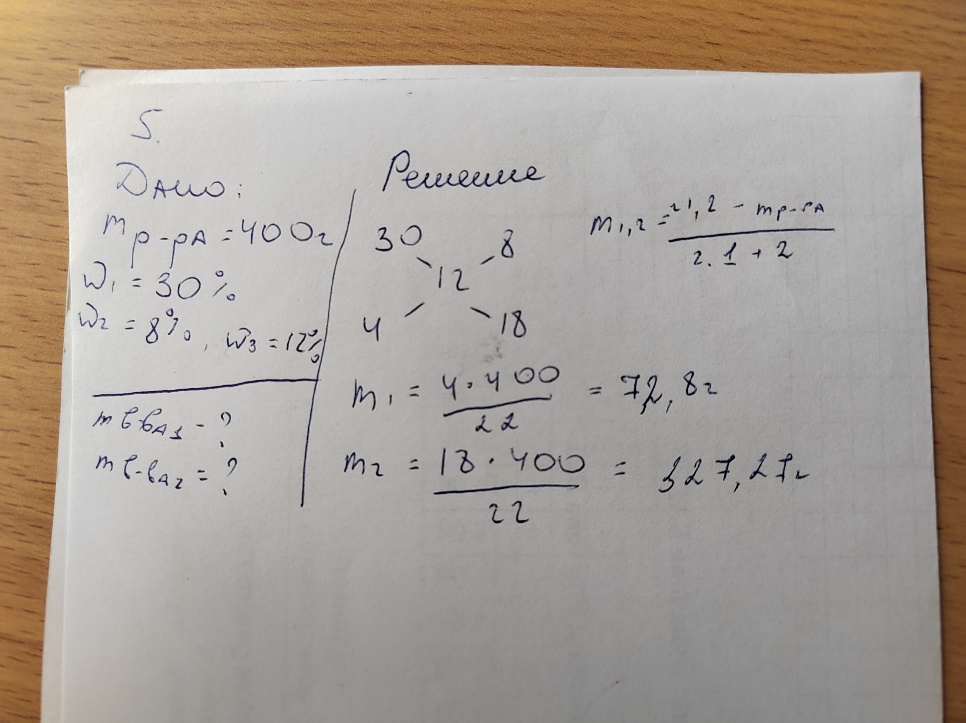 Определите массу роданида калия KSCN, необходимую для приготовления 200 мл  2н раствора. 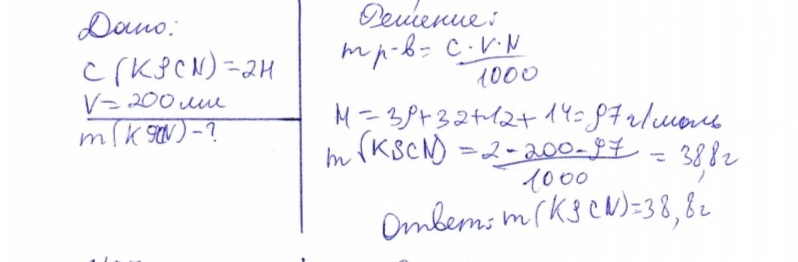 Приготовить 400 мл 0,5М раствора NaOH. 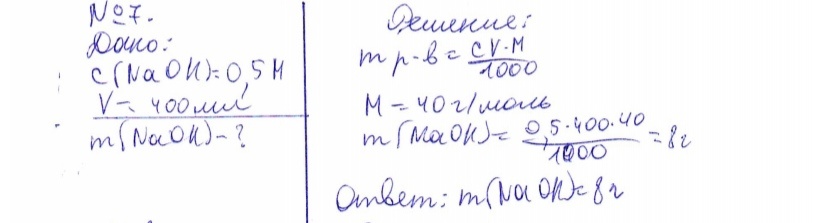 Приготовить 100мл. изотонического раствора. 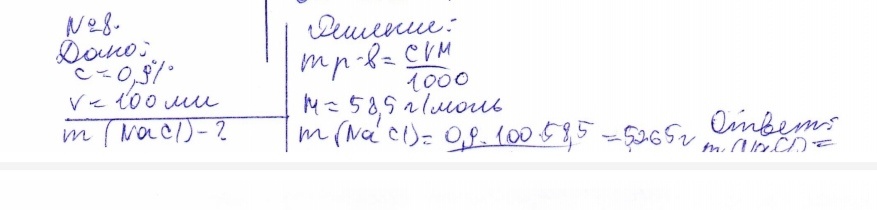 Приготовить методом разбавления 100мл.0,1н раствора серной кислоты из 2н. 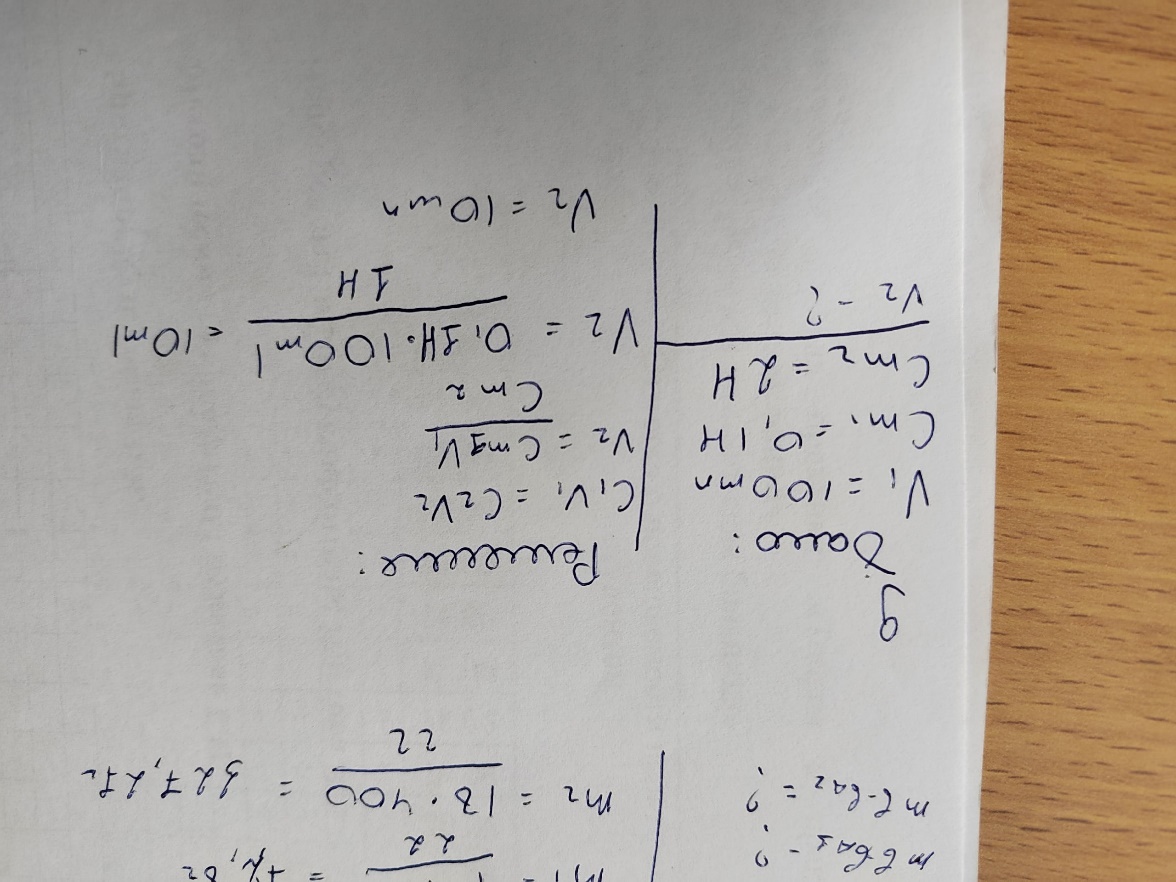 Приготовить методом разбавления 250мл.0,01н раствора гидроксида натрия из 0,1н раствора. 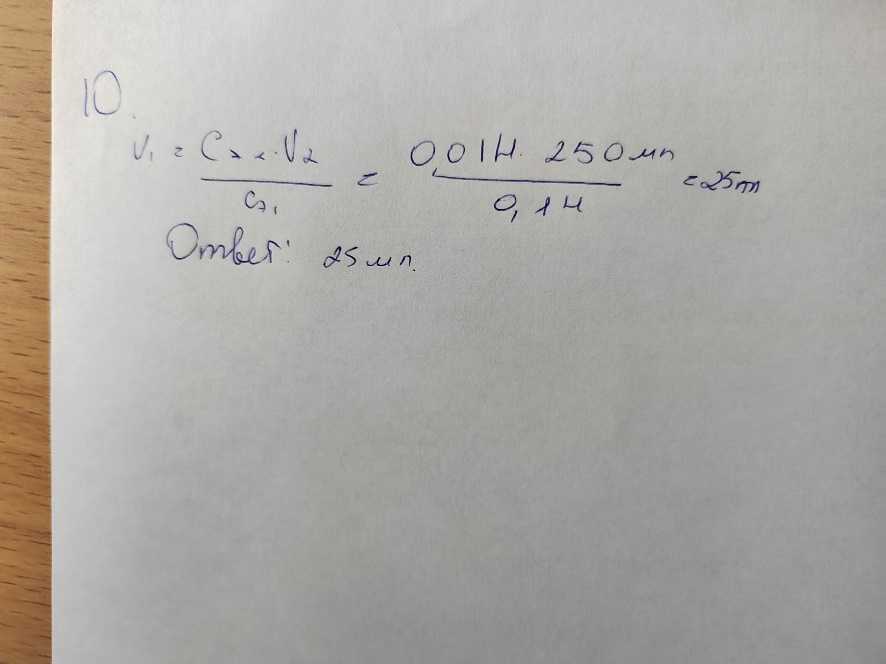 Определите массу хлорида кальция и объем воды, необходимые для приготовления  50г.8%-ного раствора. 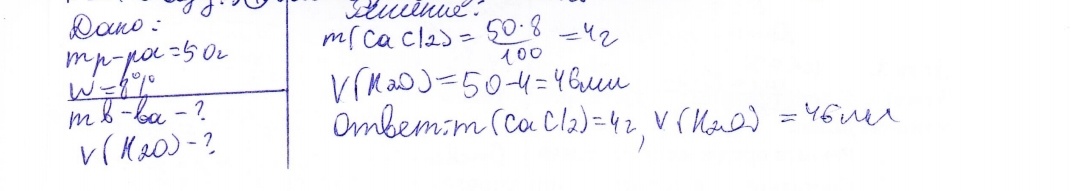 Приготовить 6%   раствор серной кислоты масса раствора 480г исходя из 96%-го. 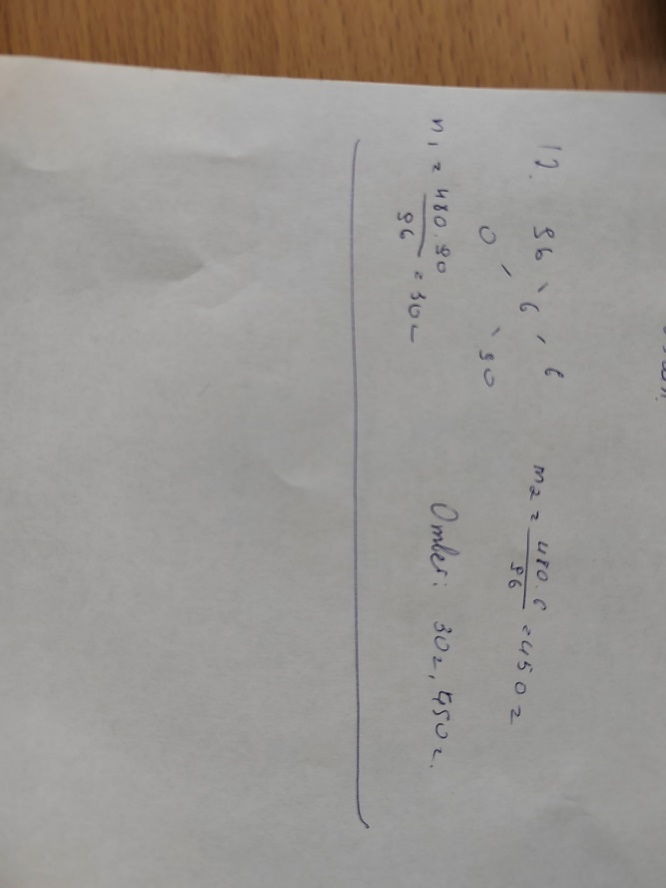 Приготовить 50 мл 0,2М раствора хлорида натрия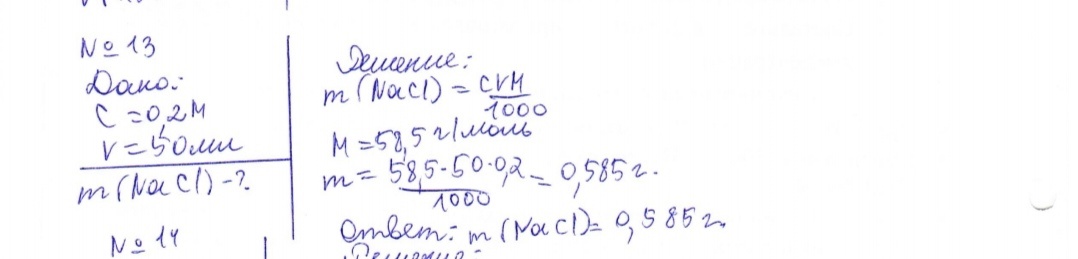 Определите массу кристаллической соды Na2CO3*10Н2О, необходимую для  приготовления 500мл 0,5 н раствора. 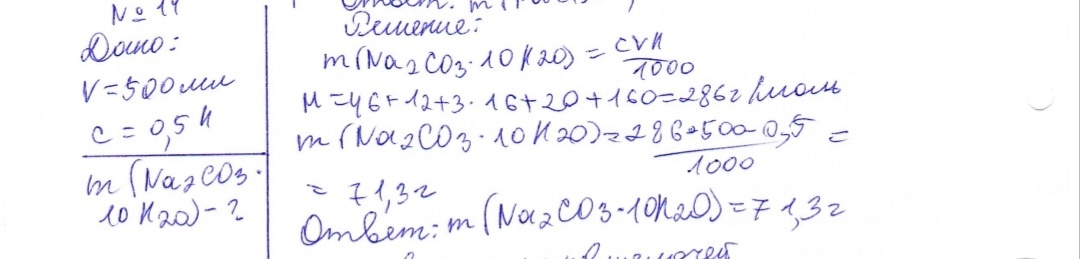 Приготовить перманганата калия масса раствора 250г с массовой долей растворенного вещества 0,05%. 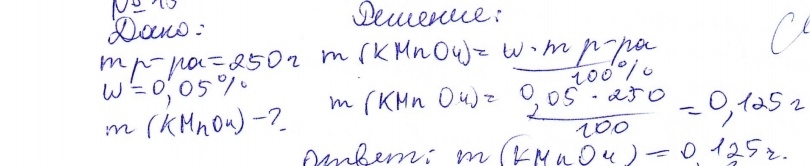 Алгоритм приготовления растворов солей, кристализаторов щелочей1. Подготовить посуду мерный цилиндр хим. стакан стеклян. палочкаОборудование: аптечные весы2. Кол во воды отмеривают цилиндром и примерно этого объема выливаютв хим станан3 На весах отвешивают рассчитанное количество соли переносят в хим. стакан, в нем происходит растворение.4. Перемешивают до полного растворения, а затем доливают оставшуюся воду5 Растворы готовятся в небольшом кол-ве, которые будут использовано в течение раб. дня приготовлен раствор можно оставить там, где он был приготовлен.Алгоритм приготовления растворов кислот:1 Подготовить посуду мерный цилиндр и хим. стакан2 Отмерить мерным цилиндром кислоту и дистилированную воду3. В хим. стакан наливают рассчитанное количество воды, а затем тонкой струей постепенно при перемешивании добавляют нужное кол-во кислотыПри разбавлении кислоту льют в воду.4. Раствор остужают.День 4. Тема: Построение калибровочных графиков. 1.Постройте калибровочный график по следующим данным:Определите количество вещества по построенному графику при показателе экстинкции 0.52.Постройте калибровочный график по следующим данным:Определите количество вещества по построенному графику при показателе экстинкции 0.073.Постройте калибровочный график по следующим данным: Определите количество вещества по построенному графику при показателе экстинкции 0,054.Постройте калибровочный график по следующим данным: Определите количество вещества по построенному графику при показателе экстинкции 0,285.Постройте калибровочный график по следующим данным: Определите количество вещества по построенному графику при показателе экстинкции  0,556.Постройте калибровочный график по следующим данным:  Определите количество вещества по построенному графику при показателе экстинкции 0,225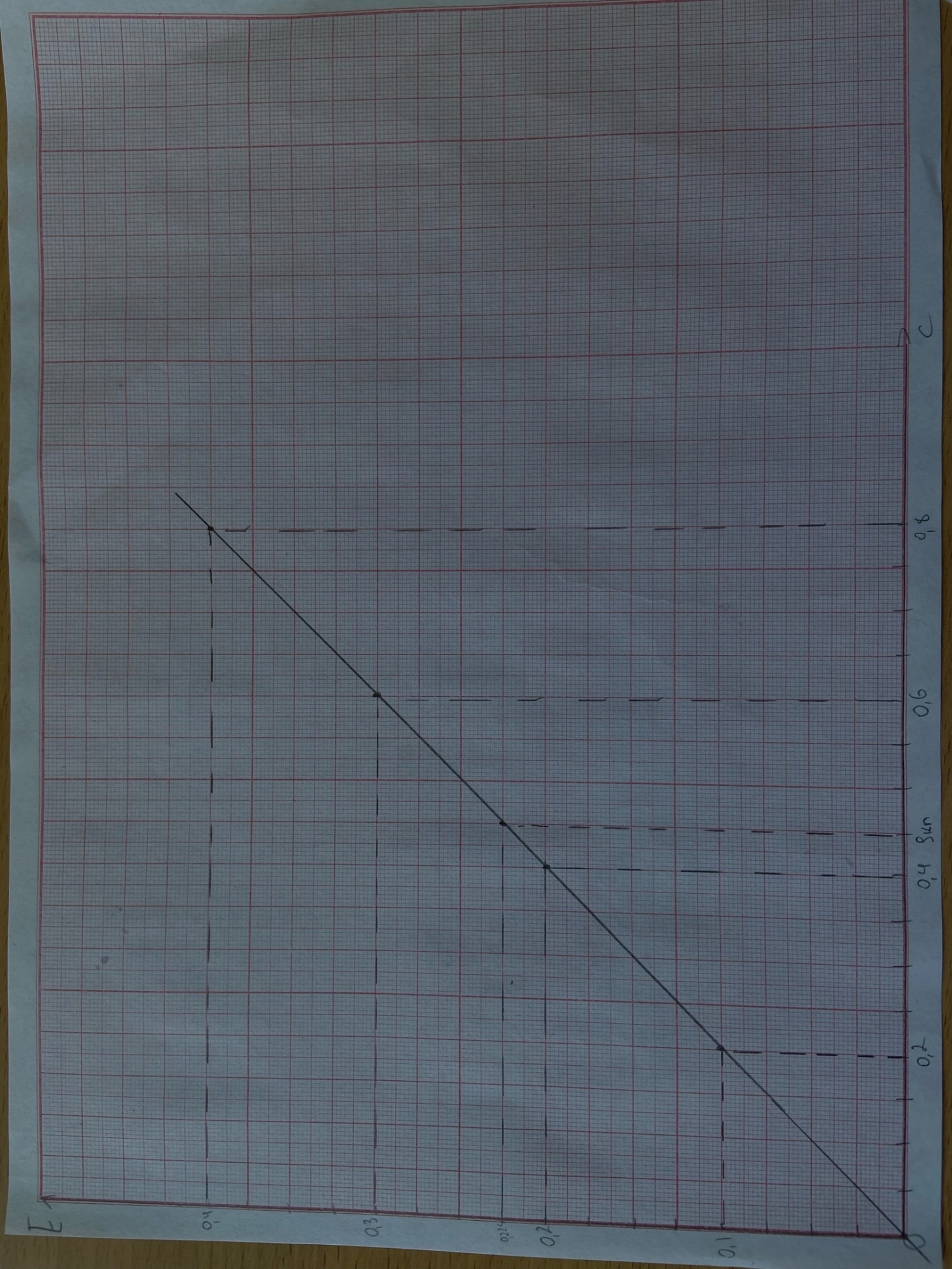 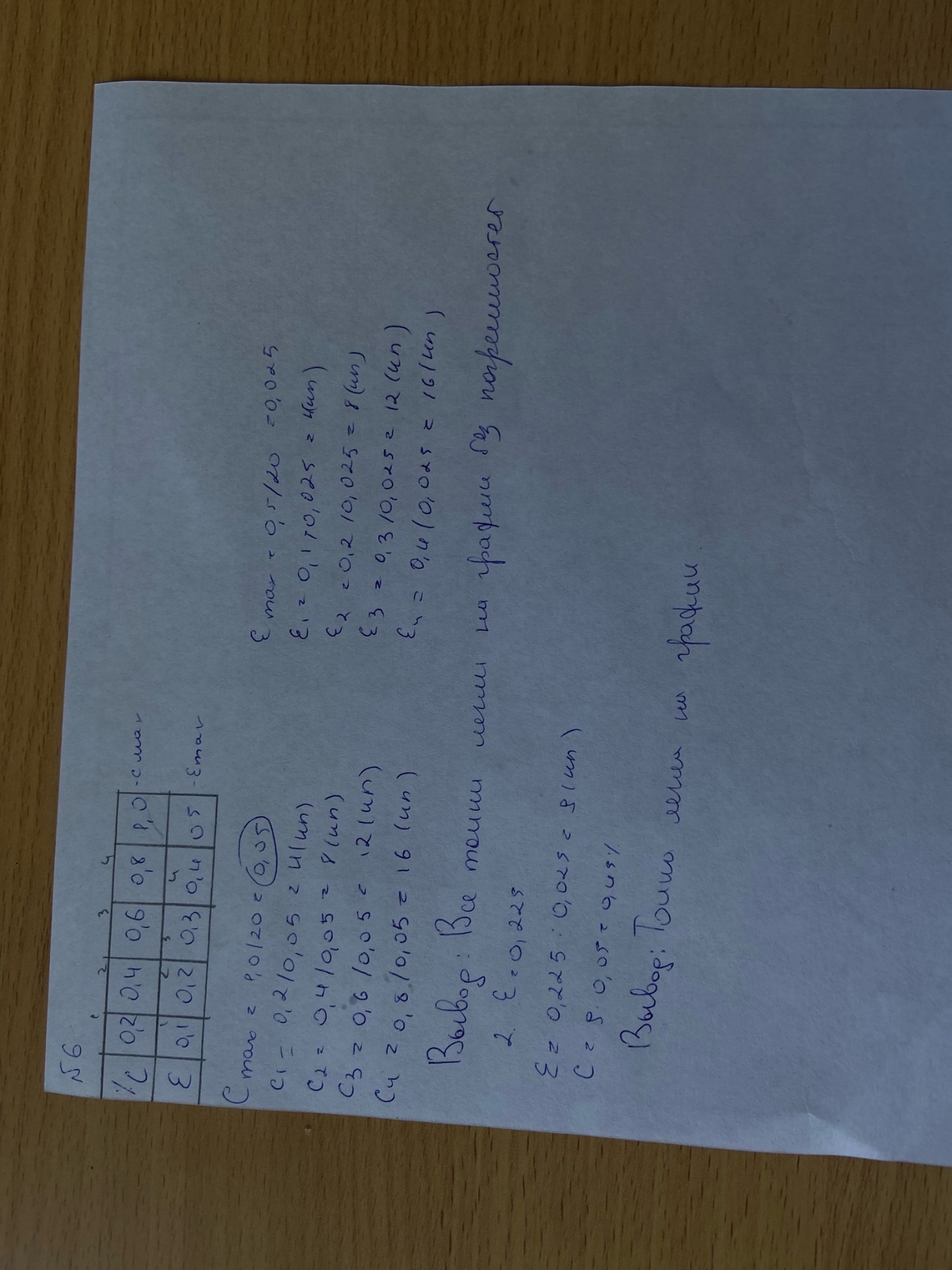 Требования к калибровочному графику:График начинается от «0»Прямая под углом 45градусовОбщий масштаб 20 клетокДля точного построения используется не менее 3х точекЧтобы кривая располагалась под углом 45 гр., берут максимальные значения экстинции и концентрации, или в пределах этих значений сохраняется противоположность зависимости.Если все точки легли в зону доверительного интервала – кривая правильная. Если выходят за зону, то нужно прямую переделать.После построения системы координат, приступают к нанесению результатов исследования, в отдельных точках восстанавливается перпендикуляр.В месте пересечения двух перпендикуляров из каждой взаимосвязанной парой ставится точка пересечения.Практическая работа«Построение калибровочного графика для проведения тимоловой пробы»Цель работы:научиться готовить калибровочные растворынаучиться строить калибровочный графикПостроение калибровочных графиковПроводим разведение калибровочных растворов согласно схемеРастворы смешивают и ровно через 30 мин измеряют оптическую плотность против дистиллированной воды при длине волны 620-690 нм в кювете на 1 см.По полученным результатам строим калибровочный график, откладывая по оси абсцисс Е (экстинкцию), по оси ординат – единицы помутнения.День 5. Тема: Определение витамина С в моче.Принцип метода:Метод основан на способности аскорбиновой кислоты восстанавливать краситель 2,6 – дихлорфенолиндлфенол. Окисленная форма красителя обладает окраской (в кислой среде - розовой), восстановленная форма – бесцветная. Количество витамина С определяют, титруя исследуемый подкисленный раствор дихлорфенолиндлфенолом до появления розовой окраски. Пока в растворе есть аскорбиновая кислота, краситель обесцвечивается, когда вся аскорбиновая кислота будет окислена, титруемый раствор приобретает розовую окраску.Ход определения:В колбу наливают 1 мл мочи, 7 мл дистиллированной воды, 3 мл уксусной кислоты и титруют смесь дихлорфенолиндлфенолом до появления окраски, устойчивой 30 с.Для расчета содержания витамина С в суточной моче используют формулу:А * 0.088 * 1500 = витамин С. мг,1500 – суточный диурез;0,088 – количество мг аскорбиновой кислоты, соответствующей 1 мл 0,001 н раствора дихлорфенолиндлфенола;А – количество мл дихлорфенолиндлфенола, пошедшего на титрование исследуемого раствора.Норма: с мочой за сутки выделяется от 20 до 40 мг витамина С.Диагностическое значение: определение содержания витамина С в моче дает представление о запасах этого витамина в организме.День 6.Тема: качественные реакции на биоорганические соединения.1.Заполнить таблицу2.Спомощью качественных реакций определить содержания вещества в предложенном  флаконе. Ход определения записать:№Наименование разделов и тем практикиКоличество Количество №Наименование разделов и тем практикиднейчасов1.Ознакомление с правилами работы в КДЛ:-  ТБ при работе  в биохимической лаборатории. - Правила безопасной работы с  электроприборами и нагревательными приборами.- Дезинфекция. Проведение дезинфекции лабораторного инструментария, посуды, оборудования.- Организация рабочего места для проведения клинико-биохимических исследований 162.Работа с аппаратурой и приборами  в КДЛ (термостат, центрифуга, ФЭК, сушильный шкаф).  Работа с  мерной посудой Правила работы с дозаторами фиксированного и переменного объема.  163. Приготовление растворов заданной концентрации (точной и приблизительной)164Построение калибровочного графика165                     Определение витаминов и                                          гормонов в биологических жидкостях166 Выполнение мер санитарно-эпидемиологического режима в КДЛ.  Качественные реакции на органические веществаЗачет по итогам практики.0.50.533ИтогоИтого636      ДатаЧасы работы     Оценка Подписьруководителя113.068.00-13.35214.068.00-13.35315.068.00-13.35417.068.00-13.35518.068.00-13.35                                                                           Количество исследований по дням                                                                           Количество исследований по дням                                                                           Количество исследований по дням                                                                           Количество исследований по дням                                                                           Количество исследований по дням                                                                           Количество исследований по днямВиды исследований12345итогоОрганизация рабочего местаЦентрифугирование Фотометрирование Термостатирование Пипетирование Приготовление растворовПостроение калибровочных графиковТитрование Дезинфекция оборудования.Утилизация отработанного материалаУчебная практика     по теме: «Химия биоорганических соединений»Виды работ:День 1. Ознакомление с правилами работы в КДЛ:изучение нормативных документов, регламентирующие санитарно-противоэпидемический режим в КДЛ: изучение правил техники безопасности  в КДЛ;дезинфекция и утилизация отработанного материала-  организация рабочего места для биохимического исследования;День 2. Работа с аппаратурой и приборами КДЛ- изучение инструкции при работе с центрифугой, ФЭКом, термостатом, сушильным шкафом;-  работа с термостатом- работа с сушильным шкафом- работа с центрифугой- работа с ФЭКом- работа с градуирированными пипетками- работа с мерными цилиндрами, колбами- работа с дозаторами фиксированного и переменного объемаДень 3. Приготовление растворов заданной концентрации- приготовление растворов приблизительной концентрации из навески;- приготовление растворов точной концентрации из навески;- приготовление растворов из фиксаналов;- приготовление растворов методом разбавленияДень 4. Построение калибровочных графиков.- приготовление стандартных растворов- построение калибровочных графиков- работа на ФЭКеДень 5. Определение витаминов в биологической жидкости- исследовательская работа - определение витамина С в моче титриметрическим методом.- утилизация отработанного материала, дезинфекция и стерилизация использованной лабораторной посуды, инструментария, средств защиты;День 6. Выполнение мер санитарно-эпидемиологического режима в КДЛ. - Выполнение мер санитарно-эпидемиологического режима в КДЛ.  - качественные реакции на органические вещества- зачетДез. средство Активное веществоНазначение дезсредстваНазначение дезсредстваДез. средство Активное веществоНазначение Концентрация рабочего раствораНика Алкилдемитилбензиламмоний хлоридДля дезинфекции и мытья поверхностей  помещений3-5 %Бриллиант%Алкилдемитилбензиламмоний хлорид, 0.8% глутарового альдегида Для дезинфекции совмещенной с пред стерилизационной очисткой3-5%Глав кислородПеркарбонат натрия, ТАЭД, молочная кислотаДля дезинфекции совмещенной с пред стерилизационной очисткой5%Люир Хлор ПАВНатриевая соль, дихлоризоциануровой кислоты.Обеззараживание поверхностей в помещениях3-5%АбсолюцидПерекись водородаДезинфицирующее средство для обработки помещений0.25%СептолитСофт Полигексаметиленгуанидин,  Дезинфекция в т.ч. совмещенная с пердстерилизационной очисткой3-5%Предмет дезинфекцииДезсредство,Концентрация (%)Экспозиция, минЧастота обработкиРуки70 % спирт30с-1 минНесколько раз в деньперчаткиПерекись водорода 6%1ч1р в деньСпец.одеждаХлорамин 1%НИКА1ч60-90 мин1р в деньПробиркиХлораминПерекись водорода 6%15мин45 мин1ч1р в деньДозаторыСпиртовые салфетки15 мин1р в деньНаконечники дозатораХлорамин1ч1р в деньКюветы ФЭКаПерекись водорода 6%1ч1р в деньПоверхность столов«Ника»10 минПосле каждого исследованияПолыХлорамин1ч1р в денькровьСпирт 70%1чнеобходимостьМочаСпирт 70% 30-90 минНеобходимость ПипеткиПерекись водорода 6%60 мин1 р в деньПриборНазначение Режим работыСушильный шкафСушка посуды, хранение До 180 градусовФЭКИзмерение концентрацииВеществ в растворах-Термостат Для поддержания заданнойТемпературы От 3 до 70 градусовЦентрифуга Для разделения жидкостей или растворов разной плотности2000об-5 мин5000об-2 минДозатор автоматическийДля автоматического отмеривания исследуемой жидкостиОт 1 до 5 млОт 20 до 500млОбъем, млОбъем, мклдозатор5 мл5000Большой1 мл1000Средний0.5 мл500Средний0.2 мл200Средний0.1 мл100Маленький0.05мл50Маленький0.02 мл20Маленький0.01 мл10МаленькийпосудаобъемЦена деленияЦилиндр мерный50 мл1мл100мл1мл250 мл2млПипетки градуированные1 мл0.1мл2 мл0.1мл5 мл0.1мл10 мл0.1млБюретка25 мл0.1мл%515253545Е0,20,40,60,80,9%69121518Е0,020,0350,050,0650,08%406080100120Е0,0110,0330,0440,0550,066%246810Е0,10,150,20,250,3%510152025Е0,20,40,70,81,0%0,20,40,60,8  1,0Е0,10,20,30,40,5№ пробыРаствор Н2SO4Раствор BaCLЕдиницы помутнения-SH14,51.5523,03.01031,54.515406.020Оборудование:колба на 50 млпипетки на 5 млбюретка.Реактивы:  уксусная кислота – 3%дихлорфенолиндлфенол – 0,001ндистиллированная водамочаОрганическое веществоКачественная реакция Цвет БелокбиуретоваяСине-фиол.ксантопротеиноваяСине-фиолРеакция ФоляЧерныйнингидриноваяЖелтыйГлюкозаТроммераКорич-красн.СахарозаТроммераГолубоймальтозаТроммераЖелт-оранж.КрахмалС йодомФиол.